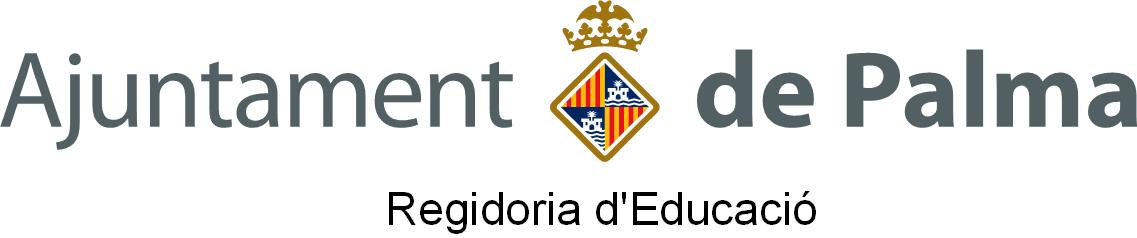 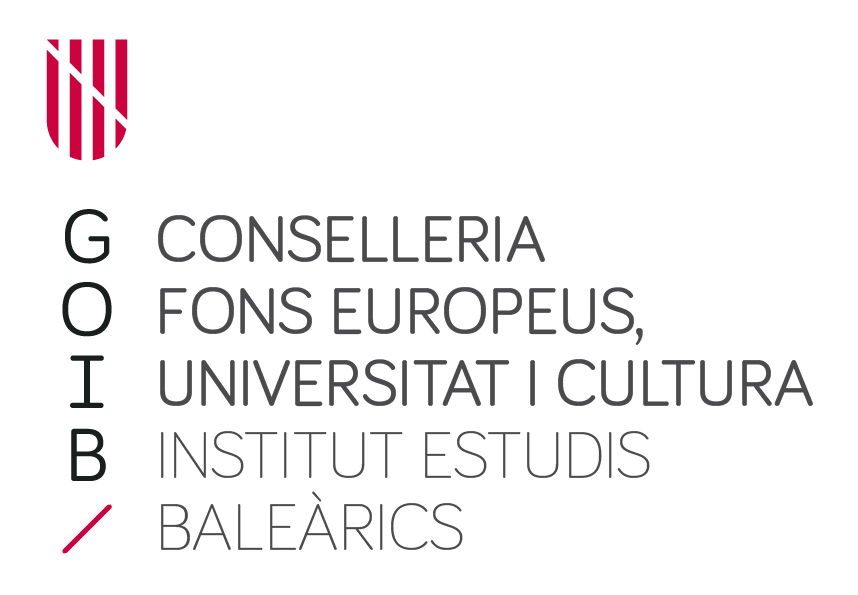 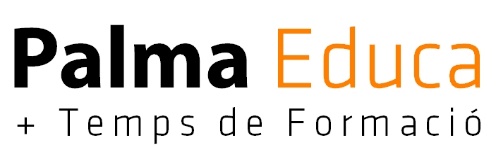 ............................................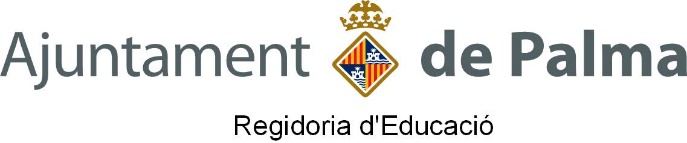 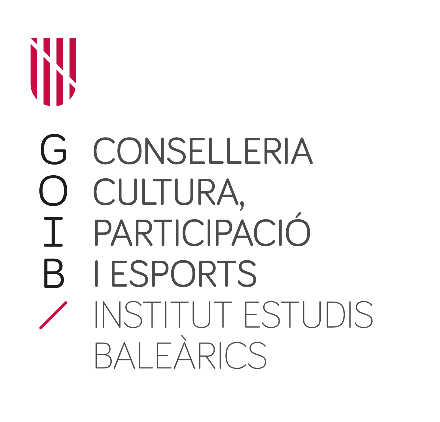 CURSOS DE CATALÀL’Institut d’Estudis Baleàrics (IEB) ofereix dues convocatòries de cursos de llengua catalana dels nivells A1, A2, B1, B2, C1, C2 i Llenguatge Administratiu (LA): d’octubre de 2023 a gener de 2024 i de febrer a maig de 2024. A més, durant l’estiu ofereix cursos intensius dels nivells inicials (A1, A2 i B1). PROCEDIMENT D’INSCRIPCIÓ■ Requisits i documentació necessària per matricular-seTenir 16 anys en la data d’acabament del termini d’inscripció.Acreditar el nivell de català anterior al del curs al qual es vol fer la inscripció. En cas de no tenir l’acreditació, s’ha de fer una prova de nivell. Les proves de nivell es faran dins el termini de matrícula seguint les indicacions publicades al web de l’IEB.Aportar el document que acrediti el dret a la reducció de l’import de la matrícula.La documentació s’ha d’enviar per correu electrònic a ensenyament@ieb.caib.esREDUCCIONS DEL PAGAMENT: ■ El nombre de places dels cursos és limitat i es cobriran per ordre de recepció dels documents que fan efectiva la matrícula. Un cop pagada la matrícula, no s'accepten canvis d'horari ni de grup. - L’import de la matrícula només es tornarà si l’IEB cancel·la el curs. - Només és possible matricular-se a un curs per convocatòria. - Les despeses de material dels cursos són a càrrec de l’alumnat.■ Durada∙ Els cursos PRESENCIALS i VIRTUALS són de 75 hores (3 sessions a la setmana).∙ Els cursos de nivells B2, C1, C2 i llenguatge administratiu A DISTÀNCIA són d’aproximadament 75 hores.∙ Els cursos de nivell B2, C1 i C2 SEMIPRESENCIALS inclouen 35 hores lectives (1 sessió setmanal) i feina d’autoformació. ■ Preu dels cursosCERTIFICATS D’ASSISTÈNCIA AL CURSUn cop acabat el curs, s’expedirà un certificat d’assistència a les persones que el sol·licitin si es reuneixen les condicions requerides per a cada modalitat de curs. Ara bé, el certificat d’assistència no acredita coneixements. Per obtenir un certificat oficial, us heu d’inscriure a les proves de la Conselleria de Fons Europeus, Universitat i Cultura  que organitza la Direcció General de Política Lingüística (http://dgpoling.caib.es) i abonar les taxes corresponents. HORARIS DELS CURSOSHi ha diferents franges horàries de cursos: matí i horabaixa (segons les característiques del curs).OFERTA GENERAL CURSOS DE FORMACIÓ BÀSICA I OCUPACIONALPROCEDIMENT D’INSCRIPCIÓEdat mínima 18 anys (fets abans del 31 de desembre). També es poden matricular als cursos els joves de més de 16 anys que hagin finalitzat l’educació obligatòria, amb situacions personals extraordinàries o amb un contracte de formació o d’aprenentatge.Es pot fer la preinscripció, com a màxim, a dos cursos que es considerin pertinents.Els criteris d’admissió als cursos seran: nivell de coneixements, situació laboral, nivell d’estudis, edat i ordre d’inscripció. Tindran prioritat:Els casos derivats d’atenció primària i secundària de centres de serveis socials, amb una reserva del 50% de les places.Les persones empadronades en el terme municipal de Palma.L’alumnat que hagi finalitzat cursos o mòduls anteriors, dins el mateix curs escolar, a l’hora de fer el segon curs/mòdulCal fer una prova per acreditar el nivell de coneixements en determinats cursos.Les inscripcions i proves de nivell es realitzaran de forma presencial o online segons el curs.Tots els cursos tindran un nombre mínim i màxim de places. Els cursos que no tinguin el nombre mínim de matriculats exigit s’anul·laran.PREU i FORMALITZACIÓ DE LA MATRÍCULAEl cost de la matrícula és de 38€ per les persones empadronades a Palma i de 80€ per les persones empadronades en altres municipis.Estan exemptes de pagar l’import de matrícula les persones que estiguin en situació de desocupació o de jubilació, les persones amb un grau de discapacitat del 33 per cent o superior, víctimes de violència de gènere i els membres de famílies nombroses, sempre que presentin, juntament amb el full d’inscripció, original i fotocòpia del document que acrediti que es té dret a l’exempció:Un certificat del SOIB (o de l’organisme equivalent de fora de les Balears) que acrediti la condició de desocupat. La data d’aquest document no pot ser anterior en més de trenta dies naturals a l’inici del termini d’inscripció. No s’accepta la targeta de demanda d’ocupació.Un justificant o comprovant de que està en situació de ERTE.El títol de família nombrosa en vigor.La targeta acreditativa del grau de discapacitat o un certificat expedit per la Direcció General d’Atenció a la Dependència que acrediti un grau de discapacitat del 33 per cent o superior.Víctimes de violència de gènere, mitjans de prova qualificats d’acord amb l’article 78 de la llei 11/2106 de 28 de juliol d’igualtat de dones i homes de les illes Balears.Un certificat expedit per l’Institut Nacional de la Seguretat Social (INSS) que acrediti la condició de jubilat.Un certificat expedit per un dels Centres Municipals de Serveis Socials de Palma, que acrediti la condició especial per a la realització del curs.La resta de persones han de formalitzar la matrícula mitjançant l’ingrés bancari. Durant la primera setmana de classe cal presentar el resguard d’ingrés. Si no es presenta, es perd el dret a la plaça obtinguda.Les despeses de material dels cursos són a càrrec de l’alumnat.LLISTA DE PERSONES ADMESESUna vegada finalitzat el període d’inscripció, es publicaran les llistes de persones admeses als diferents centres d’inscripció o al web www.cursospalmaeduca.cat.CERTIFICATS Un cop finalitzat el curs, l’Ajuntament de Palma expedirà un diploma a les persones que superin el contingut del curs. LLOCS I HORARIS D’INSCRIPCIÓINSCRIPCIÓ EN LÍNIAEn el web www.cursospalmaeduca.catCursos de català: llengua.iebalearics.orgOFERTA GENERALFORMACIÓ BÀSICAALFABETITZACIÓ EN ENSENYAMENTS INICIALSCurs adreçat a aquelles persones que volen adquirir els coneixements inicials de lectura, escriptura i càlcul .NEOLECTORS  I CONSOLIDACIÓ DE CONEIXEMENTS INICIALS Dirigit a població que ja sap llegir i escriure però que vol millorar i consolidar els coneixements i habilitats de l’etapa instrumental.Es tracta d’un segon nivell d’alfabetització, els objectius del qual són el reforç i consolidació dels aprenentatges instrumentals bàsics: càlcul, lectura i escriptura.CURS PREPARATORI PER A LA PROVA CCSE(Coneixements Constitucionals i Socioculturals d’Espanya)Adreçat a persones migrades, que hagin de superar la prova de Coneixements Constitucionals i Socioculturals d’Espanya (CCSE) per tal d’acreditar el grau d’integració a la nostra societat, per a l’obtenció de la nacionalitat espanyola per residència segons la Llei 19/2015, del 13 de juliol.Es realitzen dos nivells:Nivell 1: adreçat a persones migrades sense alfabetitzar però amb comprensió oral de la llengua castellana.Nivell 2: adreçat a persones migrades alfabetitzades i amb coneixements orals i escrits de la llengua castellana.PREPARACIÓ PER A LES PROVES D’ACCÉS A CICLES FORMATIUS DE GRAU MITJÀCurs adreçat a aquelles persones que volen accedir a la formació i no disposen dels requisits acadèmics d’accés. Aquest curs prepara per a les proves lliures d’accés a aquests cicles formatius, consistent en tres parts: lingüística, social i cientificotecnològica.PREPARACIÓ PER A LES PROVES D’ACCÉS A LA UNIVERSITAT PER A PERSONES MAJORS DE 25 I 45 ANYSCurs de preparació per a les proves d’accés a la Universitat per a majors de 25 i 45 anys. Inclou la preparació de les proves de la fase general (català, castellà, comentari de text i llengua estrangera) i d’algunes assignatures de la prova específica de les diferents branques d’accés (ciències, ciències de la salut, humanitats i socials).COMPETÈNCIES EN NOVES TECNOLOGIES - INFORMÀTICAINICIACIÓ A LA INFORMÀTICA I INTERNET.Nivell 1: Adreçat a persones sense nocions d’informàtica que vulguin introduir-se en el maneig d’un processador de textos de l’entorn Windows per a l’elaboració de documents i aprendre a navegar per Internet.Nivell 2: Adreçat a persones amb nocions bàsiques d’informàtica que vulguin aprofundir en el maneig d’un processador de textos de l’entorn Windows per a l’elaboració de documents i aprendre a navegar per Internet i a utilitzar el correu electrònic, les xarxes socials, etc.OFIMÀTICANivell 1: Adreçat a persones amb nocions d’informàtica interessades a aprendre a manejar un processador de textos, full de càlcul i un programa de presentacions. En aquest curs s’iniciaran en coneixement del maneig d’una base de dades i en les coneixements fonamentals d’aplicacions en línia. Nivell 2: Adreçat a persones amb coneixements bàsics del processador de textos, full de càlcul i base de dades, interessades a assolir un bon nivell. En aquest curs coneixeran els beneficis del treball al núvol i algunes de les eines col·laboratives que ens ofereix Internet, Google Calendar, Google Drive,.....FULL DE CÀLCULAdreçat a persones amb nocions d’informàtica interessades a aprendre a manejar el programa de full de càlcul i totes les seves avantatges.INICIACIÓ AL DISSENY GRÀFIC I AL TRACTAMENT DIGITAL D’IMATGESAdreçat a persones, amb coneixements bàsics d’informàtica, interessades a iniciar-se en el disseny gràfic i les tècniques de modificació i millora d’imatges, amb software lliure.INICIACIÓ A LA CREACIÓ DE PÀGINES WEB AMB GESTOR DE CONTINGUTSAdreçat a persones amb coneixements bàsics d’informàtica interessades en la creació, edició i actualització de pàgines web, blocs, amb gestor de continguts. ÚS DE SMARTPHONES I TABLETSCurs per donar a conèixer les noves tecnologies i treure’n un major rendiment: configurar i usar el correu, utilitzar totes les funcionalitats bàsiques (càmera fotos, contactes, alarma, notes,..) conèixer i utilitzar apps bàsiques, etc.EINES DE GOOGLE I GESTION TELEMÀTIQUESAdreçat a persones amb qualque coneixement en informàtica que necessiten fer servir algunes aplicacions, como pot esser un processador de textos o un full de càlcul per poder duu a terme feina col·laborativa, així com emmagatzemar arxius al núvol i també poder accedir a la administració electrònicaLLENGÜESESPANYOL PER A PERSONES ESTRANGERESCursos d’iniciació i consolidació de l’aprenentatge de la llengua espanyola. Hi ha diferents nivells: Nivell A1.1: Curs adreçat a persones estrangeres, alfabetitzades en la seva llengua, sense nocions de castellà o amb coneixements escassos de la llengua castellana. Nivell A1.2:	Adreçat a persones que volen consolidar els coneixements elementals de castellà per a poder comunicar-se en situacions senzilles que exigeixen un intercanvi simple i directe d’informació sobre temes de necessitat immediata.Nivell A2.1:	Adreçat a persones amb coneixements bàsics de comprensió oral i escrita, que aspiren a fer front a situacions lingüístiques quotidianes i de comunicació real.Nivell A2.2:	Adreçat a persones que vulguin consolidar les destreses del nivell bàsic per tal de comunicar-se en situacions senzilles que exigeixen un intercanvi simple i directe d’informació sobre temes de necessitat immediata (informacions personals, familiars, compres, ocupacions,...)DELE: 	Curs preparatori per a la superació d’un examen per a l’obtenció d’un diploma d’espanyol DELE com a llengua estrangera nivell A2 (Diplomes d’Espanyol com a Llengua Estrangera).Conversa: Curs adreçat a persones que volen adquirir fluïdesa en conversa i expressió oral.ALTRES LLENGÜES: ANGLÈS, ALEMANY I FRANCÈSS’ofereixen quatre nivells de cursos d’idiomes i un curs de conversa:Nivell A1.1: 	Curs pràctic d’introducció a la llengua per a persones sense coneixements d’anglès, francès o alemany.Nivell A1.2: 	Curs adreçat a persones amb coneixements elementals, d’anglès, francès o alemany, que volen aprendre a comunicar-se en situacions senzilles que exigeixen un intercanvi d’informació sobre temes quotidians.Nivell A2.1:	Curs adreçat a persones amb coneixements bàsics de comprensió oral i escrita d’anglès o alemany, que aspiren a fer front a situacions lingüístiques quotidianes.Nivell A2.2: Adreçat a persones que vulguin consolidar les destreses del nivell bàsic, d’anglès o alemany, per tal de comunicar-se en situacions senzilles que exigeixen un intercanvi simple i directe d’informació sobre temes de necessitat immediata (informacions personals, familiars i laborals bàsiques).Turístic–comercial: Curs adreçat a persones amb coneixements bàsics dels idiomes que ofertam. Adreçat a persones que volen millorar en l’atenció al client en la llengua concreta.Conversa: Curs adreçat a persones amb coneixements de llengua anglesa o alemanya mitjançant el qual volen adquirir fluïdesa en conversa i expressió oral.CURSOS PER A PERSONES ADULTES 2023-2024INFORMACIÓ TERMINIS INSCRIPCIÓ i DURADA CURSOS PER A PERSONES ADULTES 2023-2024INFORMACIÓ TERMINIS INSCRIPCIÓ i DURADA CURSOS PER A PERSONES ADULTES 2023-2024INFORMACIÓ TERMINIS INSCRIPCIÓ i DURADA CURSOS PER A PERSONES ADULTES 2023-2024INFORMACIÓ TERMINIS INSCRIPCIÓ i DURADA PERÍODE D’INSCRIPCIONSPERÍODE D’INSCRIPCIONSDURADA APROXIMADADURADA APROXIMADAFASECURSOS CATALÀRESTA DE CURSOSCURSOS CATALÀRESTA DE CURSOS1aDel 4 al 15 de setembre de 2023Del 4 al 15 de setembre de 2023Del 2 d’octubre de 2023 fins al 19 de gener de 2024Del 2 d’octubre de 2023 finsal 31 de gener de 20242aDel 8 al 19 de gener de 2024Del 8 al 19 de gener de 2024Del 5 de febrer fins al17 de maig de 2024Del 5 de febrer fins al30 de maig de 20243a ESTIUA partir de juny de 2024Del 3 al 14 de juny de 2024juliol o agost 2024juliol o agost 2024Motiu de la reduccióDocumentació per acreditar-laReducció del 50% de l’import de la matrículaReducció del 50% de l’import de la matrículaEstar en situació de desocupacióUn certificat del SOIB (o l’organisme equivalent de fora de les Illes Balears) que acrediti la condició de desocupat. La data d’expedició d’aquest certificat no pot ser anterior en més de 30 dies naturals a l’inici del termini d’inscripció..Percebre una pensió públicaFotocòpia compulsada del certificat expedit per l’Institut Nacional de la Seguretat Social.Estar reclòs en un centre penitenciariCertificat expedit pel centre penitenciari.Ser membre de família nombrosaTítol de família nombrosa en vigor.Discapacitat del 33 % o superiorTargeta acreditativa del grau de discapacitat o un certificat expedit per la Direcció General d’Atenció a la Dependència.Tenir el Carnet Jove Europeu (per exemple el Carnet Jove<26)Carnet Jove. Si el carnet és alhora una targeta de crèdit, només cal presentar-ne l’original.Víctimes de violència de gènere, mitjans de prova qualificats d’acord amb l’article 78 de la llei 11/2106 de 28 de juliol d’igualtat de dones i homes de les illes BalearsInforme o certificat acreditatiu de violència de gènereReducció del 100% de l’import de la matrículaReducció del 100% de l’import de la matrículaSer membre d’una família nombrosa especialTítol de família nombrosa especial en vigor.No cobrar cap prestació contributivaCertificat del SEPE (Servei Públic d’Ocupació Estatal) que acrediti que la persona interessada no cobra cap prestació econòmica. La data d’expedició d’aquest certificat no pot ser anterior en més de 30 dies naturals a l’inici del termini d’inscripció.Ser atès pels Serveis Socials per motius econòmicsCertificat expedit pels Serveis Socials de l’Ajuntament del municipi en què està empadronada la persona interessada o organismes similars.Presencials i virtuals SemipresencialsA distànciaA1, A2: 60 €B2: 60 € B2: 50 €B1, B2: 80 €C1, C2: 90 € 	C1, C2 i LA: 70 €C1, C2: 120 €CURSOS DE FORMACIÓ BÀSICA i OCUPACIONALCURSOS DE CATALÀ (INSCRIPCIÓ EN LÍNIA)PalmaFormació Mercat Camp RedóC. de Felip II, 17, 2n pis – 07010 PalmaTel.: 971 242 642A/e: orientacio@palma.catDe dilluns a divendres, de 9 a 14 hPalmaFormació Son MalferitC. de Gregorio Marañón, 3 A – 07007 PalmaTel.: 971 244 976A/e: infoeduca@palma.cat De dilluns a divendres, de 9 a 14 h De dilluns a dijous de 16 a 19 hEstudi 6 C. de Guillem Massot, 54 - 07010 PalmaTel.: 971 498 181De dilluns a divendres, de 9 a 14 hi de dilluns a dijous, de 16 a 18:30 hInstitut d’Estudis Baleàrics  (IEB)C. Almudaina 4 - 07001 PalmaTel: 971 177 604A/e: ensenyament@ieb.caib.es De dilluns a divendres, de 9 a 14 hllengua.iebalearics.org 